                                  Σέρρες, 15 Φεβρουαρίου 2024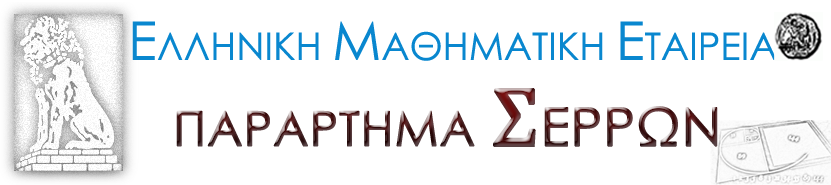 ΕΜΕ – Παράρτημα ΣερρώνΜεραρχίας 13, 62124, ΣέρρεςΤηλ. : 6973024559 - 6974731996MAIL: hms.serron@yahoo.grSITE: www.mathserres.xyzΘέμα : “6ος Διαγωνισμός Μαθηματικών Ικανοτήτων "ΠΥΘΑΓΟΡΑΣ" (09-03-2024)”Αγαπητοί συνάδελφοι Μαθηματικοί,Ο διαγωνισμός Μαθηματικών Ικανοτήτων "ΠΥΘΑΓΟΡΑΣ"  είναι ένας νέος πρωτότυπος ως προς τους στόχους του διαγωνισμός για μαθητές και μαθήτριες των τάξεων Β', Γ΄, Δ΄, Ε΄, ΣΤ΄ Δημοτικού και Α', Β', Γ' Γυμνασίου. Το παράρτημα Σερρών συμμετέχει ως εξεταστικό κέντρο του διαγωνισμού.Εξεταστικό κέντρο:  ΕΜΕ ΣΕΡΡΩΝE-mail επικοινωνίας: pythagoras@mathserres.xyzΤηλέφωνο επικοινωνίας: 6974788617 (Κάκανος Ιωάννης)Αίτηση συμμετοχής - Υπεύθυνη δήλωση : https://forms.gle/NEnrp1w2y6isQUsm9 Πού και πώς θα διεξαχθείΟ διαγωνισμός θα πραγματοποιηθεί όπως και το 2023, ηλεκτρονικά, εξ αποστάσεως το Σάββατο, 9 Μαρτίου 2024.Από τις 12/2 και μέχρι την Παρασκευή 1/3/2024 οι εγγεγραμμένοι στην πλατφόρμα του ΠΥΘΑΓΟΡΑ μαθητές θα μπορούν να εισέρχονται στην πλατφόρμα του διαγωνισμού(https://pythagoras.hms.gr/) με τους κωδικούς τους για να εκτελέσουν τεστ προσομοίωσης. Το Σάββατο 2/3/2024 το πρωί θα πραγματοποιηθεί δοκιμαστική εξέταση σε όσο το δυνατόν πιο πραγματικές συνθήκες. Σύντομα θα σας ανακοινωθεί η ώρα διενέργειας της δοκιμαστικής εξέτασης.Οι μαθητές θα μπορούν να εισέρχονται στην πλατφόρμα με τους κωδικούς τους για να πάρουν μέρος στη δοκιμαστική εξέταση. Η διάρκεια της εξέτασης θα είναι 1 ώρα και 15 ώρα, που θα είναι και η διάρκεια του διαγωνισμού φέτος.  Ποιοι συμμετέχουν - Πώς θα πραγματοποιείται η εγγραφή συνδρομητή στο περιοδικόΣτον διαγωνισμό μπορούν να συμμετάσχουν δωρεάν μαθητές από την Β΄ τάξη Δημοτικού έως και την Γ΄ Γυμνασίου. Προϋπόθεση για τη συμμετοχή τους είναι να έχουν γίνει συνδρομητές του περιοδικού «ΠΥΘΑΓΟΡΑΣ» μέχρι και 8 Μαρτίου 2024. Η εγγραφή στον διαγωνισμό γίνεται εδώ: https://forms.gle/NEnrp1w2y6isQUsm9 Η συνδρομή στο περιοδικό που είναι 10€ γίνεται μέσω τράπεζας σε λογαριασμό που αναφέρεται στην φόρμα εγγραφής. Οι μαθητές/τριες που ενεγράφησαν ως συνδρομητές θα παραλάβουν το περιοδικό από τα εξεταστικά κέντρα στα οποία ενεγράφησαν σε σύντομο διάστημα μετά τον διαγωνισμό. Ο μαθητής θεωρείται εγγεγραμμένος μόνο όταν έχει εξοφλήσει τη συνδρομή του για το περιοδικό.Στους διακριθέντες μαθητές/τριες απονέμεται έπαινος, που θα δοθεί στους/στις μαθητές/τριες σε ειδική τελετή βράβευσης.Περισσότερες πληροφορίες μπορείτε να δείτε εδώ: http://www.hms.gr/pythagoras/index.html Με τιμήΓια τη Δ.Ε. του παραρτήματος Σερρών           Ο Πρόεδρος                                                       Τα μέλη       Βαρσάμης Δημήτριος                                           ΠΡΟΣ:Καθηγητές ΜαθηματικώνΓυμνασίων – Λυκείων –ΕΠΑΛ                                           Νομού ΣερρώνΚΟΙΝΟΠΟΙΗΣΗΔ/ΝΣΗ Δ/ΘΜΙΑΣ ΕΚΠ/ΣΗΣ ΣΕΡΡΩΝΣχολικό Σύμβουλο Μαθηματικών